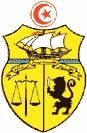 Ministère de l’enseignement supérieur et de la recherche scientifique Direction générale de la rénovation universitaireCommission Nationale Sectorielle« Santé et Technologies Médicales »LICENCE NATIONALE EN : OPTIQUE ET LUNETTERIESEMESTRE 1LICENCE NATIONALE EN : OPTIQUE ET LUNETTERIESEMESTRE 2LICENCE NATIONALE EN : OPTIQUE ET LUNETTERIESEMESTRE 3LICENCE NATIONALE EN : OPTIQUE ET LUNETTERIESEMESTRE 4LICENCE NATIONALE EN : OPTIQUE ET LUNETTERIESEMESTRE 5LICENCE NATIONALE EN : OPTIQUE ET LUNETTERIESEMESTRE 6Ministère de la santé N°Code de l'UEUnité d'enseignement(UE)Code de l’ECUEElément constitutif de l’UE (ECUE)Volume horaire semestriel(14 semaines)Volume horaire semestriel(14 semaines)Volume horaire semestriel(14 semaines)Volume horaire semestriel(14 semaines)Volume horaire semestriel(14 semaines)CréditsCréditsCoefficientsCoefficientsRégime d'examenN°Code de l'UEUnité d'enseignement(UE)Code de l’ECUEElément constitutif de l’UE (ECUE)CoursTDTPAutresTotalECUEUEECUEUERégime d'examen1UEF110MathématiquesUEF111Algèbre129212713,5Mixte1UEF110MathématiquesUEF112Géométrie271542371,53,5Mixte1UEF110MathématiquesUEF113Trigonométrie129212713,5Mixte2UEF120Sciences Biomédicales1UEF121Anatomie générale27272412Mixte2UEF120Sciences Biomédicales1UEF122Biologie cellulaire et histologie 27272412Mixte3UEF130Physiologie humaine & Initiation aux premiers secoursUEF131Physiologie humaine21915452412Mixte3UEF130Physiologie humaine & Initiation aux premiers secoursUEF132Initiation aux premiers secours24242412Mixte4UEF140ChimieUEF141Chimie organique219302412Mixte4UEF140ChimieUEF142Chimie inorganique219302412Mixte5UEF150Initiation à l’optiqueUEF151Optique géométrique Générale21121245361,53Mixte5UEF150Initiation à l’optiqueUEF152Initiation à l’optométrie216330361,53Mixte6UET110Langues & 2CN 1UET111Anglais 121212512,5Mixte6UET110Langues & 2CN 1UET112Français 11515150,52,5Mixte6UET110Langues & 2CN 1UET1132CN 11515302512,5MixteTotaux26175393340830301515N°Code de l'UEUnité d'enseignement(UE)Code de l’ECUEElément constitutif de l’UE (ECUE)Volume horaire semestriel(14 semaines)Volume horaire semestriel(14 semaines)Volume horaire semestriel(14 semaines)Volume horaire semestriel(14 semaines)Volume horaire semestriel(14 semaines)CréditsCréditsCoefficientsCoefficientsRégime d'examenN°Code de l'UEUnité d'enseignement(UE)Code de l’ECUEElément constitutif de l’UE (ECUE)CoursTDTPAutresTotalECUEUEECUEUERégime d'examen1UEF210Sciences biomédicales 2UEF211Anatomie et histologie oculaire27272512,5Mixte1UEF210Sciences biomédicales 2UEF212Sémiologie et pathologie générale3939351,52,5Mixte2UEF220Optiques physique & instrumentaleUEF221Optique physique21912422613Mixte2UEF220Optiques physique & instrumentaleUEF222Optique instrumentale219302613Mixte2UEF220Optiques physique & instrumentaleUEF223Optique géométrique spéciale2194342613Mixte3UEF230Optométrie 1UEF231Optique ophtalmique 1369853351,52,5Mixte3UEF230Optométrie 1UEF232Analyse de la vision 13010402512,5Mixte4UEF240Technologies optiquesen lunetterie 1UEF241Technologies des montures et des verres 127936361,53Mixte4UEF240Technologies optiquesen lunetterie 1UEF242Technologies des montages 1362056361,53Mixte5UEF250Sciences humaines et sanitairesUEF251Hygiène, santé publique, Economie de la santé306362412Mixte5UEF250Sciences humaines et sanitairesUEF252Psycho sociologie21212412Mixte6UET210Langues 2 & 2CN 2UET211Anglais 221212412Mixte6UET210Langues 2 & 2CN 2UET212Français 21515140.52Mixte6UET210Langues 2 & 2CN 2UET2132CN 21515140.52Mixte29445666046530301515N°Code de l'UEUnité d'enseignement(UE)Code de l’ECUEElément constitutif de l’UE (ECUE)Volume horaire semestriel(14 semaines)Volume horaire semestriel(14 semaines)Volume horaire semestriel(14 semaines)Volume horaire semestriel(14 semaines)Volume horaire semestriel(14 semaines)CréditsCréditsCoefficientsCoefficientsRégime d'examenN°Code de l'UEUnité d'enseignement(UE)Code de l’ECUEElément constitutif de l’UE (ECUE)CoursTDTPAutresTotalECUEUEECUEUERégime d'examen1UEF310Sciences biomédicales 3UEF311Physiologie oculaire27272412Mixte1UEF310Sciences biomédicales 3UEF312Pharmacologie générale21212412Mixte2UEF320Optométrie 2UEF321Optique ophtalmique 24218604623Mixte2UEF320Optométrie 2UEF322Analyse de la vision 23030602613Mixte3UEF330Technologies optiques en Lunetterie 2UEF331Technologies des verres et des montures 230939361,53Mixte3UEF330Technologies optiques en Lunetterie 2UEF332Technologies des montages 2451560361,53Mixte4UEF340Contactologie 1UEF341Etude du segment antérieur de l’œil2127957361.53Mixte4UEF340Contactologie 1UEF342Prise de mesures biomètriques4242361.53Mixte5UEF350Déontologie et législationUEF351Déontologie21212412Mixte5UEF350Déontologie et législationUEF352Législation administrative et Sanitaire21212412Mixte6UET310Langues 3& Culture de l’entrepriseUET311Anglais321212412Mixte6UET310Langues 3& Culture de l’entrepriseUET312Français31515140,52Mixte6UET310Langues 3& Culture de l’entrepriseUET313Culture de l’entreprise 115924140,52MixteTotaux234541176346830301515N°Code de l'UEUnité d'enseignement(UE)Code de l’ECUEElément constitutif de l’UE (ECUE)Volume horaire semestriel(14 semaines)Volume horaire semestriel(14 semaines)Volume horaire semestriel(14 semaines)Volume horaire semestriel(14 semaines)Volume horaire semestriel(14 semaines)CréditsCréditsCoefficientsCoefficientsRégime d'examenN°Code de l'UEUnité d'enseignement(UE)Code de l’ECUEElément constitutif de l’UE (ECUE)CoursTDTPAutresTotalECUEUEECUEUERégime d'examen1UEF410Optométrie 3UEF411Optique Physiologique301545371,53,5Mixte1UEF410Optométrie 3UEF412Analyse de la vision45454723,5Mixte2UEF420Technologie optique en lunetterie 3UEF421Technologie des équipements spéciaux246302713,5Mixte2UEF420Technologie optique en lunetterie 3UEF422Technologie des montages 34545371,53,5Mixte2UEF420Technologie optique en lunetterie 3UEF 423 Stage chez un opticien diplômé et agrée 50502713,5Mixte3UEF430Contactologie 2UEF431Technologie des matériaux4215574723,5Mixte3UEF430Contactologie 2UEF432Adaptation des lentilles souples4242371.53,5Mixte4UEF440Prise en charge optique des Sujets à besoins spécifiques& Pharmaco spécialeUEF441Pédiatrie21212512,5Mixte4UEF440Prise en charge optique des Sujets à besoins spécifiques& Pharmaco spécialeUEF442Gériatrie21212512,5Mixte4UEF440Prise en charge optique des Sujets à besoins spécifiques& Pharmaco spécialeUEF443Pharmaco spéciale1515150,52,5Mixte5UET410Langue 4, Culture de l'entreprise, Techniques de communication& Sécurité au travailUET411Anglais médical 41515140,52Mixte5UET410Langue 4, Culture de l'entreprise, Techniques de communication& Sécurité au travailUET412Culture de l'entreprise 21515142Mixte5UET410Langue 4, Culture de l'entreprise, Techniques de communication& Sécurité au travailUET413Techniques de  communication1515140,52Mixte5UET410Langue 4, Culture de l'entreprise, Techniques de communication& Sécurité au travailUET414Sécurité au travail15151412MixteTotaux213361325043130301515N°Code de l'UEUnité d'enseignement(UE)Code de l’ECUEElément constitutif de l’UE (ECUE)Volume horaire semestriel(14 semaines)Volume horaire semestriel(14 semaines)Volume horaire semestriel(14 semaines)Volume horaire semestriel(14 semaines)Volume horaire semestriel(14 semaines)CréditsCréditsCoefficientsCoefficientsRégime d'examenN°Code de l'UEUnité d'enseignement(UE)Code de l’ECUEElément constitutif de l’UE (ECUE)CoursTDTPAutresTotalECUEUEECUEUERégime d'examen1UEF510Pathologie oculaire et dépistage en santé oculaire & Méthodologie de rechercheUEF511Pathologie oculaire et dépistage en santé oculaire3012422412Mixte1UEF510Pathologie oculaire et dépistage en santé oculaire & Méthodologie de rechercheUEF512Biostatistiques et Méthodologie de la recherche2199392412Mixte2UEF520Optométrie 4UEF521Analyse et décisions optométriques332714744623Mixte2UEF520Optométrie 4UEF522Etude de cas cliniques21212613Mixte3UEF530Technologie optique en Lunetterie 4UEF531Technologie des instruments1515160,53Mixte3UEF530Technologie optique en Lunetterie 4UEF532Technologie des montages 4751590562,53Mixte4UEF540Contactologie 3UEF541Etude de cas cliniques21212613Mixte4UEF540Contactologie 3UEF542Adaptation des lentilles rigides et pratiques spéciales3033634623Mixte5UEF550Basse vision & rééducation visuelleUEF551Basse vision21212412Mixte5UEF550Basse vision & rééducation visuelleUEF552Rééducation visuelle21212412Mixte6UET510Création de l'entrepriseUET511Gestion et marketing21212412Mixte6UET510Création de l'entrepriseUET512Fiscalité21212412Mixte6UET510Création de l'entrepriseUET512Fiscalité21212412MixteTotaux213511355044930301515N°Code de l'UEUnité d'enseignement(UE)Code de l’ECUEElément constitutif de l’UE (ECUE)Volume horaire semestriel(14 semaines)Volume horaire semestriel(14 semaines)Volume horaire semestriel(14 semaines)Volume horaire semestriel(14 semaines)Volume horaire semestriel(14 semaines)CréditsCréditsCoefficientsCoefficientsRégime d'examenN°Code de l'UEUnité d'enseignement(UE)Code de l’ECUEElément constitutif de l’UE (ECUE)CoursTDTPAutresTotalECUEUEECUEUERégime d'examen1UEF610Stage optique 1 au laboratoire de l'institutionUEF611Routine clinique en optométrie92130140,52Mixte1UEF610Stage optique 1 au laboratoire de l'institutionUEF612Routine clinique en lunetterie3030140,52Mixte1UEF610Stage optique 1 au laboratoire de l'institutionUEF613Routine clinique en contactologie et topographie cornéenne1515302412Mixte2UEF620Stage optique 2UEF621Stage chez un opticien diplômé et agrée10010042Mixte3UEF630Stage hospitalierUEF631Stage hospitalier606042Mixte4UEF640Stage usineUEF641Stage dans une usine de verres optiques808042Mixte5UEF650PFE UEF651PFE210210147MixteTotaux152450154030301515